Diş Hekimliği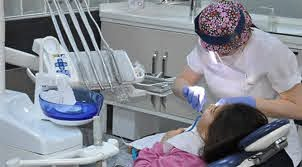 Programın Amacı: Diş hekimliği programı, ağız boşluğunun ve diş sağlığının korunması, diş ve diş etleri hastalıklarının tedavisi, diş ve çene ameliyatları ile takma diş yapımı konularında çalışacak diş hekimlerini yetiştirir.Programda Okutulan Belli Başlı Dersler: Diş hekimliği programının ilk iki yılında genellikle biyoloji, kimya, fizik, matematik gibi temel bilim dersleri verilir. Daha sonraki yıllarda okutulan lisans programına özgü dersler ise genellikle bu temel derslerle dolaylı olarak ilgilidir. Diş hekimliği fakültelerinin son üç yılında dersler çoğunlukla uygulamalı olarak yapılır.Gereken Nitelikler: Diş hekimliği programına girebilmek için üstün bir akademik yeteneğin yanı sıra fen derslerinde başarılı olmak gerekir. Diş hekimliği eğitiminin uygulamalı kısmı, el ve parmak becerisi, uzay ilişkileri yeteneği ve estetik görüş gerektirmektedir. Bir diş hekimi hastaları ile iyi ilişki kurabilmeli, onların güvenini kazanabilmelidir. Bunun için diş hekimi olmayı düşünen bir kimsenin hoşgörülü, güler yüzlü olması ve insanlara içten ilgi duyması gerekir. Ayrıca bir diş hekiminin uzun süre ayakta çalışabilmesi için bedence güçlü olması beklenir. Diş hekimliği eğitimi oldukça masraflı bir eğitimdir. Öğrenciler uygulamalarda kullanacakları alet ve gereçleri kendileri sağlamak durumundadırlar ve bu da oldukça ağır bir mali yük getirmektedir.Mezunların kazandıkları Unvan ve Yaptıkları İşler: Beş yıllık teorik ve pratik öğretim ve sınavlarını başarıyla tamamlayan öğrencilere diş hekimi diploması verilir. Eğitimlerini başarı ile tamamlayan öğrencilerin meslek içinde uzmanlık veya doktora sınavlarına girerek akademik kariyere devam etmeleri veya o dalda uzman veya doktoralı diş hekimi olarak görev yapmaları mümkündür.Diş hekimliği lisans eğitimini tamamlayan (diş hekimliği diplomasına sahip olan) diş hekimi yüksek lisansını iki alanda gerçekleştirebilir;1-Uzmanlık: Ortodonti ve Diş Protezi2-Doktora:(Diş hekimliği ana bilim ve bilim dallarının tümünde doktora yapma olanağı vardır.)Çalışma Alanları: Diş hekimleri, serbest çalışabilecekleri gibi bir devlet kuruluşunda da görev alabilirler. Muayenehane açacak bir diş hekiminin önce Türk Tabipler Odasına başvurması, Sağlık Bakanlığından muayenehane açma izni alması ve durumu Maliye Bakanlığına bildirmesi gerekir. Resmi ve özel hastanelerde veya dispanserlerde çalışmak isteyen diş hekimleri ilgili kurumlara başvurur ve açık yerlere tayin edilirler. Diş hekimleri Türk Tabipler Odasına üye olmak zorundadırlar. Diş hekimlerinin bir kısmı da uzmanlık eğitimi görüp üniversitelerde görev almaktadırlar. Diş hekimliği programını bitirenler, öğretmenlik meslek bilgisi edinmiş olmak koşulu ile Diş Protez alanı ile ilgili meslek derslerine öğretmen olarak atanabilmektedirler.